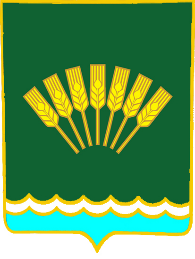 ҠAPAP                                                                                         ПОСТАНОВЛЕНИЕ24 ноябрь 2017 й.                          № 74               24 ноября 2017 г.О присвоении почтового адреса земельному участку расположенному в административных границах сельского поселенияОктябрьский сельсовет муниципального района Стерлитамакский район Республики Башкортостан                                                                     Руководствуясь статьями Федерального закона от 06.10.2003 г. № 131- ФЗ (в ред. от 28.12.2013г. № 443-ФЗ) «Об общих принципах организации местного самоуправления в Российской Федерации», а так же в соответствии с Постановлением Правительства Российской Федерации от 19.11.2014 г. № 1221 «Об утверждении Правил присвоения, изменения и аннулирования адресов»,ПОСТАНОВЛЯЮ:1. Земельному участку, с кадастровым номером 02:44:151701:857 расположенному в административных границах сельского поселения Октябрьский сельсовет муниципального района Стерлитамакский район Республики Башкортостан присвоить почтовый адрес: «Российская Федерация Республика Башкортостан Стерлитамакский район Октябрьский сельсовет СНТ «Рассвет» участок 37, проезд 2    2. Зарегистрировать согласно действующего законодательства.                                                  Глава сельского поселенияОктябрьский сельсоветмуниципального района Стерлитамакский районРеспублики Башкортостан                                                          Г.Я. ГафиеваҠAPAP                                                                                         ПОСТАНОВЛЕНИЕ24 ноябрь 2017 й.                          № 75              24 ноября 2017 г.О присвоении почтового адреса земельному участку расположенному в административных границах сельского поселенияОктябрьский сельсовет муниципального района Стерлитамакский район Республики Башкортостан                                                                     Руководствуясь статьями Федерального закона от 06.10.2003 г. № 131- ФЗ (в ред. от 28.12.2013г. № 443-ФЗ) «Об общих принципах организации местного самоуправления в Российской Федерации», а так же в соответствии с Постановлением Правительства Российской Федерации от 19.11.2014 г. № 1221 «Об утверждении Правил присвоения, изменения и аннулирования адресов»,ПОСТАНОВЛЯЮ:1. Земельному участку, с кадастровым номером 02:44:181301:6108 расположенному в административных границах сельского поселения Октябрьский сельсовет муниципального района Стерлитамакский район Республики Башкортостан присвоить почтовый адрес: «Российская Федерация Республика Башкортостан Стерлитамакский район Октябрьский сельсовет СНТ «Рассвет» участок 37. 2. Зарегистрировать согласно действующего законодательства.                                                  Глава сельского поселенияОктябрьский сельсоветмуниципального района Стерлитамакский районРеспублики Башкортостан                                                          Г.Я. Гафиева